Debido a las situaciones especiales que se pueden derivar debido al posible confinamiento individual, de aula o del Centro por la COVID-19, el equipo educativo del nivel de   5 º de Primaria ha acordado ajustar la programación didáctica en caso de necesidad en sus siguientes aspectos: Priorización de estándares de aprendizaje básicos, que se exponen a continuación, teniendo en cuenta que en el documento principal de la Programación Didáctica ya están recogidos las competencias que se trabajan con dichos estándares y los criterios de evaluación a que se refieren cada uno de ellos.Adecuación a la nueva situación de escolarización. de los criterios de calificación y los instrumentos utilizados. Cambios metodológicos ante el posible aislamiento en los hogares familiares.ESTÁNDARES DE APRENDIZAJE DE LAS DISTINTAS ÁREASCRITERIOS DE CALIFICACIÓN E INSTRUMENTOS UTILIZADOSPara las áreas de Lengua, Matemáticas, Ciencias Naturales, Ciencias Sociales, inglés, Plástica, Valores y francés, los criterios de calificación en caso de confinamiento serán los recogidos en la siguiente tabla:En el área de Educación Física los criterios de calificación en caso de confinamiento serán los siguientes:En el área de religión:METODOLOGÍASe tendrá en cuenta una metodología activa, mediante visualización de mapas, imágenes etc… y realización de fichas, que se enviará al alumno de forma telemática      Se intentará mantener la temporalización inicialmente programada, priorizando el trabajo sólo de los contenidos y estándares de aprendizaje contemplados en este documento.  RECURSOSTexto, Biblia, cuaderno, fichas etc…En el área de música:En caso de confinamiento, las actividades en el área de educación musical se desarrollarán de manera telemática y la programación del área se ve necesariamente modificada. Una asignatura que se plantea de forma eminentemente práctica, con el trabajo en equipo, la socialización y el juego como ejes fundamentales, se ve afectada especialmente por esta situación.Así, para esta situación especial del curso, se reforzarán los aprendizajes de teoría musical, se propondrán diversas dinámicas rítmicas y de movimiento para, además, tratar de ayudar a los alumnos a llevar mejor tantas semanas en casa.Por todo ello, se propone modificar los criterios de evaluación del curso de la siguiente manera:METODOLOGÍA En caso de confinamiento, la formación será a distancia, telemáticamente. Confinamiento individual:Si solamente hay uno o dos alumnos confinados, se les enviarán las tareas y demás materiales diariamente, adaptados a las condiciones de docencia a distancia, preferentemente vía correo educa, o remind (de manera excepcional).Confinamiento grupal:En el caso de estar confinado todo el grupo de alumnos, de 9 a 14 horas se proporcionará la programación diaria través del blog de aula.  Asimismo, el tutor y los especialistas estarán en contacto con los alumnos, a través de los medios recogidos en la tabla de la página siguiente.Se enviarán las correcciones de las diferentes materias y se pedirán determinadas tareas para su posterior evaluación. Se tendrá en cuenta el trabajo y el esfuerzo diario, según criterios de calificación.En la medida de lo posible, se realizarán videollamadas a través de Teams, se grabarán vídeos explicativos y se utilizarán formularios para tener un feedback sobre lo que han aprendido los alumnos.*En todo caso se prestará especial atención al estado de salud de cada alumno, amoldando la programación y la entrega de tareas.AJUSTE DE LA PROGRAMACIÓN DIDÁCTICA (COVID-19) 5º  PRIMARIACurso 2020/2021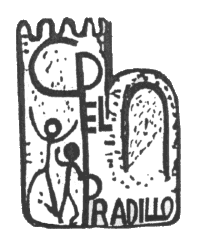 C.E.I.P. EL PRADILLOOctubre / 2020ESTÁNDARES DE APRENDIZAJE BÁSICOS DEL ÁREA DE LENGUABLOQUE 1 COMUNICACIÓN ORAL: ESCUCHAR, HABLAR Y CONVERSAR.1.1 Emplea la lengua oral y para diversas finalidades: académica, social y lúdica.1.3 Transmite las ideas con claridad corrección, orden y dicción adecuadas, adaptando su expresión oral a las situaciones de comunicación en el aula.2.1 Emplea conscientemente recursos lingüísticos y no lingüísticos para comunicarse en las interacciones orales.3.1 Aplica las normas de la comunicación social: espera el turno, escucha atenta y participación con respeto a las ideas y opiniones de los demás.5.2. Cuenta experiencias personales y realiza descripciones con un lenguaje acorde a su edad madurativa, y expresándose progresivamente con mayor precisión.5.3 Realiza narraciones orales teniendo en cuenta el orden cronológico de los hechos y haciendo un uso adecuado de los conectores temporales.6.1 Expone sus argumentos sobre un tema propuesto, e integra entre sus propias ideas otras ajenas.6.2 Realiza una exposición oral sobre un tema determinado, recopilando información y expresando su propia opinión.8.1 Reconoce la información en un texto oral: el tema, las ideas principales y los mensajes implícitos.9.1 Amplía el vocabulario y utiliza el adecuado a cada contexto.9.2 Identifica palabras que no conoce y les asigna un significado por el contexto.10.1 Utiliza el diccionario como medio para mejorar su expresión oral.11.1 Resume oralmente el contenido de los textos orales escuchados, recogiendo las ideas principales y de manera clara y ordenada.13.1 Utiliza de manera efectiva el lenguaje oral para comunicarse y aprender, escuchando activamente.13.2 Selecciona la información que se presenta a través de los textos orales producidos en clase.15.1 Utiliza los medios de comunicación para desarrollar el lenguaje oral.15.2 Resume entrevistas, noticias, debates infantiles… procedentes de la radio, televisión o internet.BLOQUE 2 COMUNICACIÓN ESCRITA: LEER1.1 Lee en voz alta un texto con fluidez, ritmo y entonación adecuada, mostrando comprensión del mismo.2.1 Lee de forma silenciosa textos y resume brevemente los textos leídos tanto de forma oral como escrita.3.1 Utiliza y reconoce el uso del diccionario como medio para comprender un texto y ampliar vocabulario.3.2 Comprende diferentes tipos de texto, ajustados a su edad, señala el vocabulario que desconoce de los mismos, buscando su significado en el diccionario y utiliza el texto para ir ampliando su competencia ortográfica.3.4 Marca las palabras clave de un texto que ayudan a la comprensión global.3.5 Realiza inferencias, formula hipótesis sobre el contenido. Responde a preguntas competenciales de la comprensión lectora.3.6 Activa conocimientos previos ayudándose de ellos para comprender un texto.4.1 Realiza resúmenes sobre lo leído.5.2 Recoger la información que proporcionan los textos expositivos para identificar los valores que transmiten esos textos.7.1 Lee diferentes textos adecuados a su edad y aprende a planificar su tiempo de lectura.7.2 Selecciona lecturas, con criterio personal y expresa el gusto por la lectura de diversos géneros literarios como fuente de entretenimiento, manifestando su opinión sobre los textos leídos.7.3 Elabora fichas técnicas a partir de una lectura, siguiendo un modelo, realizando una crítica de la misma.8.1 Sabe utilizar los medios informáticos para obtener información y utilizarla para completar un proyecto o trabajo en grupo colaborativo.BLOQUE 3: COMUNICACIÓN ESCRITA: ESCRIBIR1.1 Escribe, en diferentes soportes, textos propios del ámbito de la vida cotidiana: diarios, cartas, etc. imitando textos modelo.1.2 Escribe textos organizando las ideas con claridad, respetando las normas gramaticales y ortográficas de puntuación y acentuación estudiadas.1.3 Cumplimenta correctamente formularios e impresos de la vida cotidiana: inscripciones, solicitudes.1.4 Aplica la ortografía correctamente, así como los signos de puntuación y las reglas de acentuación.1.5 Presenta con precisión, claridad, orden y buena caligrafía los escritos.2.1. Planifica y redacta textos siguiendo unos pasos: planificación, redacción, revisión y mejora.3.1 Utiliza el diccionario regularmente en el proceso de escritura.4.1 Elabora textos que permiten progresar en la autonomía para aprender, emplea estrategias de búsqueda y selección de la información: tomar notas, resúmenes, esquemas descripciones y explicaciones.BLOQUE 4: CONOCIMIENTO DE LA LENGUA1.1 Identifica los párrafos de un texto y las ideas que se expresan en cada uno de ellos.1.2 Distingue diferentes tipos de textos y sus estructuras características.1.3 Identifica los diferentes tipos de enunciados.2.1 Busca palabras en el diccionario. Utiliza las palabras guía.3.1 Escribe antónimos y sinónimos de las palabras.3.2 Conoce el significado de polisemia y reconoce palabras polisémicas de uso cotidiano.3.3 Entiende el significado de palabras homófonas y las reconoce en diferentes contextos.3.4 Comprende cómo se forman las palabras compuestas y las forma a partir de dos simples.3.5 Forma gentilicios correctamente.3.6 Distingue las onomatopeyas.  4.1 Distingue palabras primitivas y derivadas, y en ellas los prefijos y sufijos. Forma nuevas palabras y familias de palabras.  5.1 Usa en sus escritos correctamente los signos de puntuación y reglas de acentuación.5.2 Aplica correctamente las normas ortográficas de las palabras que se escriben con h, con b, con v, con g, con j, con ll, con y. Palabras terminadas en -d y en -z. Palabras con -cc- y -c-.6.1 Identifica al emisor, receptor y mensaje.6.2 Conoce la comunicación verbal y no verbal.6.3 Distingue entre lenguaje y lengua.7.1 Diferencia entre frase y oración.7.2 Busca el verbo en la oración, identifica el sujeto y el predicado y reconoce los núcleos.7.3 Completa oraciones (sujeto o predicado).8.1 Conoce e identifica oraciones enunciativas afirmativas, enunciativas negativas, interrogativas, exclamativas, imperativas y desiderativas. Utiliza correctamente los signos de ¿? Y ¡!. y la entonación adecuada en función del tipo de oración.  9.1 Identifica nombres comunes, propios, concretos, abstractos, individuales y colectivos, su género y número.9.2 Identifica la concordancia del nombre y el adjetivo (género y número).9.3 Identifica las clases de palabras trabajadas, las analiza morfológicamente.10.1 Identifica los verbos en oraciones, su infinitivo y conjugación.10.2 Conoce la conjugación del verbo haber y de todos los verbos regulares.12.1 Busca información a partir de pautas dadas, lectura de textos…BLOQUE 5: EDUCACIÓN LITERARIA1.1 Reconoce las distintas partes de un libro: portada, contraportada, índice, capítulos, prólogo, epílogo.1.3 Localiza el título, el autor, ilustrador, editorial, edición.2.1 Escucha cuentos con atención y reconoce distintos tipos de cuentos nombrando sus características principales.2.2 Reconoce las características principales de cada tipo de cuento: los personajes, la temática, léxico, fórmulas…3.1 Lee y diferencia los tipos de texto literario narrativo: leyenda, fábula y cuento.4.1 Reconoce en los textos narrativos la introducción, el nudo y el desenlace.  6.1 Lee con entonación y musicalidad los refranes, retahílas, adivinanzas o trabalenguas.6.2 Realiza lecturas guiadas de textos narrativos de tradición oral, literatura infantil, adaptaciones de obras clásicas y literatura actual.8.1 Identifica comparaciones, personificaciones, hipérboles y juegos de palabras en textos literarios.  10.1 Distingue los siguientes recursos métricos propios de los poemas: versos, estrofas, rima y ritmo.11.1 Crea textos de intención literaria (cuentos, poemas, canciones) a partir de pautas o modelos dados.  12.2 Disfruta con las audiciones y lecturas y comprende el sentido de las mismas.ESTÁNDARES DE APRENDIZAJE BÁSICOS DEL ÁREA DE MATEMÁTICASBLOQUE 1: PROCESOS, MÉTODOS Y ACTITUDES EN MATEMÁTICAS.2.2 Analiza y comprende el enunciado de los problemas identificando las ideas clave y situándolos en el contexto adecuado.2.3. Identifica e interpreta datos en textos numéricos sencillos, orales y escritos, de la vida cotidiana (folletos, facturas, publicidad, periódicos…).3.1 Identifica patrones, regularidades y leyes matemáticas en situaciones de cambio, en contextos numéricos, geométricos y funcionales.4.1 Profundiza en problemas una vez resueltos, analizando la coherencia de la solución y buscando otras formas de resolverlo.4.2 Plantea nuevos problemas, a partir de uno resuelto: variando los datos, proponiendo nuevas preguntas, buscando nuevos contextos.5.2 Realiza un proyecto, elabora y presenta un informe creando documentos digitales propios (texto, presentación, imagen, video, sonido), buscando, analizando y seleccionando la información relevante, utilizando la herramienta tecnológica adecuada y compartiéndola con sus compañeros.6.1. Practica	 el método científico, siendo ordenado, organizado y sistemático.8.1.  Desarrolla y aplica estrategias de razonamiento: clasificación, reconocimiento de las relaciones y uso de contraejemplos para crear e investigar conjeturas y construir y defender argumentos.9.1. Distingue	 entre problemas y ejercicios y aplica las estrategias adecuadas para cada caso.11.1. Se	 inicia en la utilización de   herramientas tecnológicas para la realización de cálculos numéricos, para aprender y para resolver problemas.BLOQUE 2:  NÚMEROS.1.1 Identifica, transforma y escribe los números romanos aplicando el conocimiento a la comprensión de dataciones.1.2 Lee y escribe y ordena números naturales, fracciones y decimales hasta las milésimas, utilizando razonamientos apropiados e interpretando el valor de posición de cada una de sus cifras.1.3 Descompone, compone y redondea números naturales y decimales, interpretando el valor de posición de cada una de sus cifras.2.1 Utiliza los números ordinales en contextos reales.2.2 Ordena números naturales, decimales y fracciones básicas por comparación, representación en la recta numérica y transformación de unos en otros.2.3 Redondea números naturales sencillos a la decena y a la centena y números decimales a la décima y centésima más cercana.3.1 Conoce las propiedades conmutativa y asociativa de la suma y el producto y distributiva del producto respecto a la suma.3.2 Utiliza la propiedad fundamental de la división para encontrar divisiones con el mismo cociente.3.3 Aplica la prueba de la división para comprobar los resultados en divisiones exactas e inexactas.3.5 Conoce y aplica los criterios de divisibilidad por 2, 3, 5, 9 y 10.3.6 Reduce dos o más fracciones a común denominador y calcula fracciones equivalentes.4.1 Utiliza diferentes tipos de números en contextos reales, estableciendo equivalencias entre ellos, identificándolos y utilizándolos como operadores en la interpretación y la resolución de problemas.5.1 Realiza operaciones (suma, resta, multiplicación y división) con números naturales y decimales.5.2 Calcula cuadrados, cubos y potencias de base 10.5.3 Realiza sumas y restas de fracciones con el mismo denominador. Calcula el producto de una fracción por un número.5.4 Aplica la jerarquía de las operaciones y los usos del paréntesis.5.5 Realiza operaciones y cálculos numéricos mediante diferentes procedimientos, incluidos el cálculo mental y la calculadora, haciendo referencia a las propiedades de las operaciones, resolviendo problemas de la vida cotidiana.6.1 Calcula porcentajes de una cantidad aplicando el operador decimal o fraccionario correspondiente.6.2   Utiliza los porcentajes para expresar partes.6.3 Calcula aumentos y disminuciones porcentuales.7.1 Emplea y automatiza algoritmos estándar de suma, resta, multiplicación y división con distintos tipos de números, en comprobación de resultados en contextos de resolución de problemas y en situaciones cotidianas.BLOQUE 3: MEDIDA1.1 Conoce las unidades más usuales de longitud, capacidad, masa, así como sus equivalencias y transformaciones.1.2 Comprende el concepto de superficie y conoce sus unidades más usuales.2.2 Transforma medidas de superficie de forma compleja a incompleja y viceversa.3.1 Identifica los ángulos, sus clases y unidades e instrumentos convencionales de medida y su utilización.3.2 Conoce y utiliza el sistema sexagesimal para medir ángulos.3.4 Conoce y aplica las unidades de tiempo del sistema sexagesimal y sus relaciones.  3.5 Realiza cambios de unidades y operaciones de suma y resta.4.1 Conoce y aplica las unidades de tiempo del sistema sexagesimal y sus relaciones.4.2 Realiza cambios de unidades y operaciones de suma y resta.4.3 transforma unidades de tiempo complejas e incomplejas.6.2 Utiliza estrategias y técnicas en la resolución de problemas relacionados con las unidades de medida, siguiendo un orden y los pasos establecidos.BLOQUE 4: GEOMETRÍA1.1 Localiza y representa puntos utilizando coordenadas cartesianas.1.2 Realiza gráficas y escalas sencillas para hacer representaciones elementales en el espacio.  1.3 Reconoce, diferencia y representa posiciones relativas de rectas y circunferencias. 1.6 Reconoce simetrías, traslaciones y describe posiciones y movimientos por medio de coordenadas, distancias, ángulos, giros…1.7 Obtiene la figura simétrica, trasladada o girada de otra dada.1.8 Reconoce y obtiene figuras semejantes.2.2 Clasifica los triángulos según sus ángulos y sus lados.  2.3 Diferencia entre circunferencia, círculo y figuras circulares y conoce las partes de cada una de ellas.3.1 Halla el perímetro y el área de paralelogramos sencillos, del triángulo y de un polígono regular y utiliza las unidades correctas.3.2 Sabe hallar la longitud de la circunferencia y el área del círculo.4.1 Reconoce e identifica poliedros regulares, prismas, pirámides y sus elementos básicos: vértices, caras y aristas.4.2 Conoce los cuerpos redondos y sus clases.5.4 Utiliza la terminología propia de los contenidos geométricos trabajados, para comprender y emitir información y en la resolución de problemas.BLOQUE 5: ESTADÍSTICA Y PROBABILIDAD1.1 Identifica, recoge e interpreta datos cuantificables de situaciones de su entorno y realiza tablas y lo representa en los distintos gráficos de situaciones de su entorno.1.2 Interpreta y realiza distintos tipos de gráficos a partir de datos extraídos de su entorno cercano.2.1 Reconoce la frecuencia absoluta de un determinado conjunto de datos.ESTÁNDARES DE APRENDIZAJE BÁSICOS DEL ÁREA DE CIENCIAS NATURALESBLOQUE 1: INICIACIÓN A LA ACTIVIDAD CIENTÍFICA.1.1 Busca, selecciona y organiza información concreta y relevante, la analiza, obtiene conclusiones, comunica su experiencia, reflexiona acerca del proceso seguido y lo comunica oralmente y por escrito.1.3 Consulta y utiliza documentos escritos, imágenes y gráficos.3.1 Conoce y utiliza las medidas de protección y seguridad personal que debe utilizar en el uso de las tecnologías de la información y la comunicación.3.2 Hace un uso adecuado de las tecnologías de la información y la comunicación como recurso de ocio.5.3 Presenta los trabajos de manera ordenada, clara y limpia, en soporte papel y digital.BLOQUE 2:  EL SER HUMANO Y LA SALUD.1.1 Identifica y explica algunas características del funcionamiento del cuerpo humano: células, tejidos, órganos, aparatos, sistemas: localizándolos, identificándolos según forma, estructura, y funciones.2.1 Identifica y describe las principales características de las funciones vitales del ser humano asociando la evolución con la edad de la persona.2.2 Reconoce los cambios estructurales del cuerpo humano con el paso del tiempo.3.1 Identifica los alimentos según sus características fundamentales.3.2 Conoce y explica los principios de las dietas equilibradas, identificando las prácticas saludables para prevenir y detectar los riesgos para la salud.4.1 Conoce y explica medidas de prevención y detección de enfermedades e identifica los riesgos para la salud.4.2 Identifica y valora hábitos saludables para prevenir enfermedades y mantiene una conducta responsable.4.3 Reconoce los efectos nocivos del consumo de alcohol y drogas.BLOQUE 3:  LOS SERES VIVOS1.1 Identifica y describe las principales características y funciones de los órganos de los seres vivos.2.1 Observa e identifica las características y clasifica los seres vivos: reino animal, reino de las plantas, reino de los hongos y otros reinos.2.2 Identifica las características de los seres vivos de los otros reinos.3.2 Explica la importancia de la fotosíntesis para la vida en la Tierra.4.1 Identifica y explica las relaciones entre los seres vivos. Cadenas alimentarias. Especies, poblaciones, comunidades y ecosistemas.4.3 Observa e identifica las principales características y componentes de un ecosistema.4.4 Reconoce y explica algunos ecosistemas.4.5 Reconoce los peligros de las especies invasoras.5.6 Valora la participación ciudadana en defensa de la Naturaleza.BLOQUE 4: MATERIA Y ENERGÍA1.1 Observa, identifica, describe y clasifica algunos materiales por sus propiedades (dureza, solubilidad, estado de agregación, conductividad térmica).2.1 Identifica, experimenta y ejemplifica algunos cambios de estado y su reversibilidad.3.1 Identifica y explica fenómenos físicos observables en términos de diferencias de densidad.3.2 Identifica y explica las principales características de la flotabilidad en un medio líquido.3.3 Calcula la densidad de un cuerpo.4.2 Observa, percibe y explica los efectos del calor en el aumento de temperatura y dilatación de algunos materiales.5.2 Identifica y expone las principales características de las reacciones químicas: combustión, oxidación y fermentación.6.1 Identifica y explica los beneficios y riesgos relacionados con la utilización de la energía: agotamiento, lluvia ácida, radiactividad, efecto invernadero, exponiendo posibles actuaciones para un desarrollo sostenible.BLOQUE 5: LA TECNOLOGÍA, OBJETOS Y MÁQUINAS2.1 Observa, identifica y explica algunos efectos de la electricidad.2.2 Expone ejemplos de materiales conductores y aislantes, argumentado su exposición.3.3 Conoce y explica algunos de los avances de la ciencia en: el hogar y la vida cotidiana, la medicina, la cultura y el ocio, el arte, la música, el cine y el deporte y las tecnologías de la información y la comunicación.ESTÁNDARES DE APRENDIZAJE BÁSICOS DEL ÁREA DE CIENCIAS SOCIALESBLOQUE 1:  CONTENIDOS COMUNES2.2 Analiza informaciones relacionadas con el área y maneja imágenes, tablas, gráficos, mapas, esquemas, resúmenes y las tecnologías de la información y la comunicación geográficas.3.1 Realiza las tareas encomendadas y presenta los trabajos de manera ordenada, clara y limpia.3.2 Utiliza con rigor y precisión el vocabulario adquirido para elaborar trabajos con la terminología adecuada a los temas tratados.3.3 Expone oralmente, de forma clara y ordenada, contenidos relacionados con el área, que manifiesten la comprensión de textos orales y/o escritos…7.3 Identifica y utiliza los códigos de conducta y los usos generalmente aceptados en las distintas sociedades y entornos (escuela, familia, barrio etc.).BLOQUE 2:  EL MUNDO EN QUE VIVIMOS1.1 Describe cómo es y de qué forma se originó el Universo e identifica sus principales componentes.1.2 Describe las características, componentes y movimientos del Sistema Solar, identificando el Sol en el centro del Sistema Solar y localizando los planetas según su proximidad.1.3 Define términos relacionados con el Universo y el Sistema Solar, tales como: asteroide, cometa, eclipse, galaxia, meteorito órbita, planeta, rotación, satélite, traslación, Vía Láctea.1.5 Describe a qué se deben la formación de los eclipses y nombra distintos tipos.2.1 Identifica, nombra y describe las capas de la Tierra.2.2 Conoce las causas que originan las catástrofes naturales.3.1 Reconoce las zonas climáticas del planeta y describe sus características principales.3.2 Describe y señala en un mapa el área de influencia de los tipos de climas de España.4.1 Diferencia cuencas y vertientes hidrográficas.4.2 Localiza en un mapa las principales vertientes hidrográficas peninsulares.4.3 Sitúa en un mapa los mares, océanos y los grandes ríos de España.  5.1 Define relieve, describe distintos tipos de relieve y nombra los elementos que los forman.  5.2 Describe las características generales del relieve de los territorios de España.5.3 Localiza en el mapa las principales unidades del relieve de España.6.1 Define paisaje, identifica sus elementos y explica las características de los principales paisajes de Castilla León, España y Europa valorando su diversidad.  BLOQUE 3:  VIVIR EN SOCIEDAD1.2 Reconoce los símbolos del Estado español.2.1 Identifica las principales instituciones del Estado español y describe sus funciones y su organización.2.3 Reconoce el Estatuto de Autonomía de Castilla y León como la norma más importante de la Comunidad.2.4 Reconoce el Estatuto autonómico como la concreción de la Constitución en Castilla y León.2.5 Identifica los distintos tipos de elecciones como forma de participación ciudadana en el funcionamiento de las distintas administraciones públicas.7.1 Identifica diferentes tipos de empresa según su tamaño y el sector económico al que pertenecen las actividades que desarrollan.7.3 Define términos sencillos relacionados con el mundo de la empresa y la economía, ilustrando las definiciones con ejemplos.BLOQUE 4:  LAS HUELLAS DEL TIEMPO1.1 Identifica y localiza en el tiempo y en el espacio las etapas históricas más importantes de la Edad Media en la Península Ibérica: reino visigodo, Al-Ándalus y los reinos cristianos, describiendo las principales características de cada uno de ellos.1.2 Explica aspectos relacionados con la forma de vida y organización social de España en la Edad Media.1.3 Identifica los rasgos distintivos de las culturas que convivieron en los Reinos Peninsulares durante la Edad Media describiendo la evolución política.Diferencia las características principales de los estilos arquitectónicos románico y gótico…1.6 Describe la importancia del Camino de Santiago en la Edad Media…2.1 Explica las características de la Edad Moderna y ciertos acontecimientos que han determinado cambios fundamentales en el rumbo de la Historia de España.4.2 Localiza los territorios que comprendía el Imperio español durante el reinado de Carlos I y Felipe II.4.3 Describe los acontecimientos que marcaron el declive del Imperio español...4.5 Reconoce a los personajes clave del Siglo de Oro y sus aportaciones culturales y artísticas…5.2 Conoce los acontecimientos que provocan el acceso de la dinastía borbónica a la corona de España.5.3 Describe las características generales del reinado de Carlos III, del Despotismo Ilustrado y su significado.6.2 Respeta los restos históricos y los valora como un patrimonio de todos y reconoce el valor que nos aportan para el conocimiento del pasado.6.3 Explica y valora y la importancia de la convivencia de las tres culturas medievales como un elemento enriquecedor para la cultura hispana.ESTÁNDARES DE APRENDIZAJE BÁSICOS DEL ÁREA DE INGLÉSBLOQUE 1: COMPRENSIÓN DE TEXTOS ORALES1.1 Capta el sentido general y algunos detalles esenciales de anuncios publicitarios sencillos.1.4 Identifica el tema de una conversación sencilla predecible y cotidiana que tiene lugar en su presencia en algún espacio público real o simulado sobre temas conocidos y previamente tratados en clase.BLOQUE 2: PRODUCCIÓN DE TEXTOS ORALES: EXPRESIÓN E INTERACCIÓN2.1. Hace presentaciones breves y sencillas, previamente preparadas y ensayadas, sobre temas cotidianos y de su interés usando estructuras sencillas.2.5. Se desenvuelve en situaciones cotidianas simples, reales o simuladas (por ejemplo, pedir un cuento en la biblioteca de aula).BLOQUE 3. COMPRENSIÓN DE TEXTOS ESCRITOS3.2. Comprende correspondencia (SMS, correos electrónicos, postales y tarjetas) breve y sencilla que trate sobre temas familiares como, por ejemplo, uno mismo, la familia, la escuela, el tiempo libre…3.4. Comprende lo esencial de noticias breves y artículos de revistas infantiles que traten temas de su interés (deportes, grupos musicales…).BLOQUE 4: PRODUCCIÓN DE TEXTOS ESCRITOS: EXPRESIÓN E INTERACCIÓN4.1. Escribe correspondencia personal breve y simple (mensajes, notas, postales, correos, chats o SMS) siguiendo un modelo dado para dar las gracias, felicitar a alguien, hacer una invitación, o hablar de sí mismo y de su entorno inmediato (familia, amigos, aficiones, actividades cotidianas, objetos, lugares).4.2. Escribe, en papel o en soporte electrónico, textos breves de carácter narrativo o informativo sobre temas trabajados previamente, basándose en un modelo y reproduciendo estructuras trabajadas.4.5. Revisa y autocorrige los textos producidos de manera muy guiada.ESTÁNDARES DE APRENDIZAJE BÁSICOS DEL ÁREA DE EDUACIÓN PLÁSTICABLOQUE 1: PLÁSTICA - EDUCACIÓN AUDIOVISUAL1.1 Reconoce el cine como expresión artística y comenta el proceso empleado para la creación, montaje y difusión de una película.BLOQUE 2: PLÁSTICA – EXPRESIÓN ARTÍSTICA1.1 Organiza el espacio de sus producciones bidimensionales utilizando conceptos básicos de composición, equilibrio y proporción.1.2 Distingue el tema o género de obras plásticas.2.1 Utiliza las técnicas más adecuadas para sus creaciones manejando los materiales e instrumentos de manera adecuada, cuidando el material y el espacio de uso.2.3 Explica con la terminología aprendida el propósito de sus trabajos y las características de los mismos.4.1 Confecciona obras tridimensionales con diferentes materiales planificando el proceso y eligiendo la solución más adecuada a sus propósitos en su producción final.BLOQUE 3: PLÁSTICA – DIBUJO GEOMÉTRICO1.1 Traza, utilizando la escuadra y el cartabón, rectas paralelas y perpendiculares.1.3 Calcula gráficamente la mediatriz de un segmento utilizando la regla y el compás.1.4 Dibuja ángulos de 90, 60, 45 y 30 grados utilizando el semicírculo graduado o transportador.ESTÁNDARES DE APRENDIZAJE BÁSICOS DEL ÁREA DE EDUCACIÓN  MUSICALBLOQUE 1: MÚSICA: ESCUCHA1.1 Distingue tipos de formas musicales tras la escucha de obras.BLOQUE 2: MÚSICA - INTERPRETACIÓN MUSICAL2.1 Reconoce y clasifica instrumentos acústicos y electrónicos de diferentes registros de la voz y de las agrupaciones vocales e instrumentales.2.3 Traduce al lenguaje musical convencional melodías y ritmos sencillos.BLOQUE 3: MÚSICA - MOVIMIENTO Y DANZA1.2 Controla la postura y la coordinación con la música cuando interpreta danzas tradicionales de Castilla y León.1.3 Conoce danzas de distintas épocas y lugares.1.4 Reproduce y disfruta interpretando danzas de Castilla y León.ESTÁNDARES DE APRENDIZAJE BÁSICOS DEL ÁREA DE EDUCACIÓN FÍSICABLOQUE 1 – CONTENIDOS COMUNES2.1. Utiliza las tecnologías de la información y la comunicación para localizar y extraer la información que se le solicita.2.2. Presenta sus trabajos atendiendo a las pautas proporcionadas, con orden, estructura y limpieza y utilizando programas de presentación.2.3. Expone sus ideas de forma coherente y se expresa de forma correcta en diferentes situaciones y respeta las opiniones de los demás.BLOQUE 2 – CONOCIMIENTO CORPORAL1.1 Adapta los desplazamientos a diferentes tipos de entornos y de actividades físico-deportivas y artístico expresivas ajustando su realización a los parámetros espacio-temporales y manteniendo el equilibrio postural.2.2. Conoce y describe la respuesta de los sistemas del cuerpo humano (respiratorio, circulatorio y locomotor) en las actividades físicas. BLOQUE 3 – HABILIDADES MOTRICES1.4. Ejecuta lanzamientos y recepciones realizando correctamente gestos técnicos básicos y adaptados3.2. Conoce las capacidades físicas básicas, las relaciona con un ejercicio y es capaz de explicar sus características3.5.  Conoce y practica ejercicios de desarrollo de las diferentes  capacidades físicas.BLOQUE 4 – JUEGOS Y ACTIVIDADES DEPORTIVAS3.1. Clasifica la diversidad de actividades físicas, lúdicas, deportivas y artísticas.3.2 Investiga y expone las diferencias entre juegos populares, tradicionales y autóctonos.3.4.  Conoce las diferencias, características y/o relaciones entre juegos populares, deportes colectivos, deportes individuales y actividades en la naturaleza.4.1. Conoce las reglas básicas de los juegos y las actividades deportivas. 5.3. Conoce y aplica normas de seguridad vial como ciclista.BLOQUE 5 – ACTIVIDADES FÍSICAS ARTÍSTICO - EXPRESIVAS1.2. Representa   o   expresa   movimientos   a partir de estímulos rítmicos o musicales, individualmente, en parejas o grupos.1.3. Conoce y lleva a cabo bailes y danzas sencillas representativas de distintas culturas y distintas épocas, siguiendo una coreografía establecida.BLOQUE 6 – ACTIVIDAD FÍSICA Y SALUD1.1. Demuestra   interés   por   el   cuidado   e higiene del cuerpo (utiliza ropa deportiva y bolsa     de     aseo; adopta posturas correctas).1.2. Toma conciencia de la relación entre alimentación y actividad física (horarios de comidas, calidad/cantidad de los alimentos ingeridos, etc.) y las repercusiones en el organismo de una dieta equilibrada. 1.3. Conoce y presenta con ayuda de las tecnologías de la información y la comunicación, los efectos negativos del alcohol, tabaco y otras sustancias en nuestro organismo.2.1. Explica y reconoce las lesiones y enfermedades deportivas más comunes, así como las acciones preventivas y los primeros auxilios.ESTÁNDARES DE APRENDIZAJE BÁSICOS DEL ÁREA DE FRANCÉSBLOQUE 1: COMPRENSIÓN DE TEXTOS ORALES 1.1 Se apoya en el lenguaje no verbal y en las imágenes que acompañan al texto oral para comprender su significado.1.2 Comprende lo que se le dice en transacciones habituales muy sencillas (rutinas diarias de aula, instrucciones…).1.3 Reconoce patrones de entonación muy básicos en diferentes contextos comunicativos (entonación en preguntas y exclamaciones).BLOQUE 2: PRODUCCIÓN DE TEXTOS ORALES: EXPRESIÓN E INTERACCIÓN2.1. Reproduce las expresiones del docente y las grabaciones utilizadas en el aula.BLOQUE 3. COMPRENSIÓN DE TEXTOS ESCRITOS3.1. Comprende información e indicaciones muy básicas en letreros y carteles habituales en la clase y en el colegio3.2. Comprende correspondencia (postales y tarjetas) muy breve y muy sencilla que trate sobre temas familiares como, por ejemplo, la navidad, el cumpleaños.BLOQUE 4: PRODUCCIÓN DE TEXTOS ESCRITOS: EXPRESIÓN E INTERACCIÓN4.1. Elabora textos sencillos, partiendo de modelos dados, muy estructurados y con un léxico trabajado en el aula.ESTÁNDARES DE APRENDIZAJE BÁSICOS DEL ÁREA DE VALORES SOCIALES Y CÍVICOSBLOQUE 1: LA IDENTIDAD Y LA DIGNIDAD DE LA PERSONA.1.1 Conoce y asume los rasgos característicos de su personalidad poniéndolos de manifiesto asertivamente.1.2 Expresa la percepción de su propia identidad integrando la representación que hace de sí mismo y la imagen que expresan los demás.3.2 Realiza propuestas creativas y utiliza sus competencias para abordar proyectos sobre valores sociales.3.3 Identifica, define problemas sociales y cívicos e implanta soluciones potencialmente efectivas.3.4 Define y formula claramente problemas de convivencia.3.5 Razona la importancia de la iniciativa privada en la vida económica y social.BLOQUE 2: LA COMPRENSIÓN Y EL RESPETO EN LAS RELACIONES INTERPERSONALES .1.2 Emplea apropiadamente los elementos de la comunicación verbal y no verbal, en consonancia con los sentimientos…1.3 Utiliza la comunicación verbal en relación con la no verbal en exposiciones orales y debates.1.4 Expone respetuosamente los argumentos.3.2 Realiza una defensa tranquila y respetuosa de las posiciones personales.5.2 Respeta y acepta las diferencias individuales.5.3 Valora las cualidades de otras personas.BLOQUE 3:  LA CONVIVENCIA Y LOS VALORES SOCIALES1.2 Recurre a las estrategias de ayuda entre iguales…1.3 Respeta las reglas durante el trabajo en equipo.1.4 Utiliza las habilidades del trabajo cooperativo.2.3 Colabora en causas altruistas en colaboración con la comunidad educativa.3.1 Explica el concepto de norma…3.2 Argumenta la necesidad de que existan normas de convivencia en los diferentes espacios de interacción social.3.3 Participa en la elaboración de las normas del colegio.3.4 Infiere la necesidad de las normas de su comunidad educativa.3.5 Respeta las normas del centro escolar.4.2 Analiza formas de discriminación: racismo, xenofobia, desigualdad de oportunidades….4.3 Analiza hechos discriminatorios: maltrato, exclusión de minorías étnicas, reclusión en campos de concentración, el holocausto, segregación por enfermedad….5.1 Conoce y respeta los derechos y deberes de los alumnos.7.1 Toma conciencia de la limitación de los recursos energéticos y explica las consecuencias del agotamiento de las fuentes de energía.8.2 Conoce el empleo seguro de las nuevas tecnologías.9.1 Colabora en campañas escolares sobre la importancia del respeto de las normas de educación vial.ESTÁNDARES DE APRENDIZAJE BÁSICOS DE ÁREA DE RELIGIÓN CATÓLICABLOQUE 1. EL SENTIDO RELIGIOSO DEL HOMBRE2.1 Justifica críticamente las consecuencias que se derivan de hacer el bien.BLOQUE 2. LA REVELACIÓN: DIOS INTERVIENE EN LA HISTORIA2.2 Describe con sus palabras experiencias de su vida relacionadas con los mandamientos.3.1 Nombra y clasifica los grupos de libros en el Antiguo y Nuevo Testamento.BLOQUE 3. JESUCRISTO, CUMPLIMIENTO DE LA HISTORIA DE LA SALVACIÓN1.1 Interpreta y aprecia el cambio que ha originado el encuentro con Jesús en algunos de los personajes que aparecen en los evangelios.2.2 Dramatiza con respeto algunos milagros narrados en los evangelios.CRITERIOS DE CALIFICACIÓN%INSTRUMENTOS UTILIZADOSCONTENIDOS Realización de pruebas “on line” (con la herramienta que cada profesor considere que mejor se adapta a su grupo de alumnos).  30%Cuestionarios con forms, quizziz, formularios de google, grabación de vídeos, …ACTITUD, INTERÉS, ESFUERZO Y TRABAJOEntrega de materiales de las tareas propuestas (por el medio que sea: aulas virtuales, remind, correo electrónico, …)               20% Del apartado anterior, se valorará también, con el porcentaje indicado, el respeto por las fechas de entrega marcadas para las tareas.  25%Implicación en la utilización de las herramientas “on line” para el desarrollo del trabajo diario. En este apartado se tendrán en cuenta los casos particulares (competencia digital, disponibilidad de recursos, …) valorando el interés por el desarrollo del tema, sea por el medio que sea.        15%Presentación (claridad, orden, limpieza, ortografía,) de las tareas entregadas (sean fotografías de cuadernos, o archivos digitales – documentos, presentaciones de diapositivas, ...)      10%70%Observación y registros.CRITERIOS DE CALIFICACIÓNVALORACIONINSTRUMENTOS UTILIZADOSGrado de consecución de los estándares tanto básicos como normales.Los estándares que en cada una de las unidades se han considerado básicos tendrán un valor doble que los considerados normales.Seguimiento del trabajo de los alumnos a través de vídeos, club de lectura, Aula virtual, cuestionarios y trabajos. Utilizando como medio de comunicación el e-mail, el blog del  curso  y el Aula virtual.INSTRUMENTOS DE EVALUACIÓN Y PORCENTAJESINSTRUMENTOS DE EVALUACIÓN Y PORCENTAJESINSTRUMENTOS DE EVALUACIÓN Y PORCENTAJESTrabajos, Cuestionarios y actividades teóricas.60% del total de estándares.60% del total de estándares.Actividad práctica.20% del total de estándares.20% del total de estándares.Actitud e implicación en la realización de las actividades20% del total de estándares.20% del total de estándares.CRITERIOS DE CALIFICACIÓN%INSTRUMENTOS UTILIZADOSTareas realizadas60%Libro de textoCuadernoFichas sobre temas tratadoEnvío de tareasEsfuerzo20%El trabajo se entregará en el plazo solicitado.Interés20%Limpieza y orden en los trabajos.CRITERIOS DE CALIFICACIÓN%INSTRUMENTOS UTILIZADOSEntrega de las actividades solicitadas.50%Cuestionarios digitales en función de las actividades programadas y correo electrónico para el envío de las tareas.Esfuerzo y desempeño en su realización.30%Cuestionarios digitales en función de las actividades programadas y correo electrónico para el envío de las tareas.Compromiso y puntualidad en las entregas de dichas actividades.20%Cuestionarios digitales en función de las actividades programadas y correo electrónico para el envío de las tareas.PROGRAMACIÓN DIDÁCTICA Adecuación de la programación didáctica del Centro para el desarrollo adecuado del proceso de enseñanza aprendizaje a distancia en el caso de confinamiento individual o colectivo.PROGRAMACIÓN DIDÁCTICA Adecuación de la programación didáctica del Centro para el desarrollo adecuado del proceso de enseñanza aprendizaje a distancia en el caso de confinamiento individual o colectivo.PROGRAMACIÓN DIDÁCTICA Adecuación de la programación didáctica del Centro para el desarrollo adecuado del proceso de enseñanza aprendizaje a distancia en el caso de confinamiento individual o colectivo.PROGRAMACIÓN DIDÁCTICA Adecuación de la programación didáctica del Centro para el desarrollo adecuado del proceso de enseñanza aprendizaje a distancia en el caso de confinamiento individual o colectivo.PROGRAMACIÓN DIDÁCTICA Adecuación de la programación didáctica del Centro para el desarrollo adecuado del proceso de enseñanza aprendizaje a distancia en el caso de confinamiento individual o colectivo.PROGRAMACIÓN DIDÁCTICA Adecuación de la programación didáctica del Centro para el desarrollo adecuado del proceso de enseñanza aprendizaje a distancia en el caso de confinamiento individual o colectivo.PROGRAMACIÓN DIDÁCTICA Adecuación de la programación didáctica del Centro para el desarrollo adecuado del proceso de enseñanza aprendizaje a distancia en el caso de confinamiento individual o colectivo.PROGRAMACIÓN DIDÁCTICA Adecuación de la programación didáctica del Centro para el desarrollo adecuado del proceso de enseñanza aprendizaje a distancia en el caso de confinamiento individual o colectivo.PROGRAMACIÓN DIDÁCTICA Adecuación de la programación didáctica del Centro para el desarrollo adecuado del proceso de enseñanza aprendizaje a distancia en el caso de confinamiento individual o colectivo.PROGRAMACIÓN DIDÁCTICA Adecuación de la programación didáctica del Centro para el desarrollo adecuado del proceso de enseñanza aprendizaje a distancia en el caso de confinamiento individual o colectivo.PROGRAMACIÓN DIDÁCTICA Adecuación de la programación didáctica del Centro para el desarrollo adecuado del proceso de enseñanza aprendizaje a distancia en el caso de confinamiento individual o colectivo.PROGRAMACIÓN DIDÁCTICA Adecuación de la programación didáctica del Centro para el desarrollo adecuado del proceso de enseñanza aprendizaje a distancia en el caso de confinamiento individual o colectivo.PROGRAMACIÓN DIDÁCTICA Adecuación de la programación didáctica del Centro para el desarrollo adecuado del proceso de enseñanza aprendizaje a distancia en el caso de confinamiento individual o colectivo.PROGRAMACIÓN DIDÁCTICA Adecuación de la programación didáctica del Centro para el desarrollo adecuado del proceso de enseñanza aprendizaje a distancia en el caso de confinamiento individual o colectivo.PROGRAMACIÓN DIDÁCTICA Adecuación de la programación didáctica del Centro para el desarrollo adecuado del proceso de enseñanza aprendizaje a distancia en el caso de confinamiento individual o colectivo.PROGRAMACIÓN DIDÁCTICA Adecuación de la programación didáctica del Centro para el desarrollo adecuado del proceso de enseñanza aprendizaje a distancia en el caso de confinamiento individual o colectivo.PROGRAMACIÓN DIDÁCTICA Adecuación de la programación didáctica del Centro para el desarrollo adecuado del proceso de enseñanza aprendizaje a distancia en el caso de confinamiento individual o colectivo.PROGRAMACIÓN DIDÁCTICA Adecuación de la programación didáctica del Centro para el desarrollo adecuado del proceso de enseñanza aprendizaje a distancia en el caso de confinamiento individual o colectivo.PROGRAMACIÓN DIDÁCTICA Adecuación de la programación didáctica del Centro para el desarrollo adecuado del proceso de enseñanza aprendizaje a distancia en el caso de confinamiento individual o colectivo.PROGRAMACIÓN DIDÁCTICA Adecuación de la programación didáctica del Centro para el desarrollo adecuado del proceso de enseñanza aprendizaje a distancia en el caso de confinamiento individual o colectivo.PROGRAMACIÓN DIDÁCTICA Adecuación de la programación didáctica del Centro para el desarrollo adecuado del proceso de enseñanza aprendizaje a distancia en el caso de confinamiento individual o colectivo.PROGRAMACIÓN DIDÁCTICA Adecuación de la programación didáctica del Centro para el desarrollo adecuado del proceso de enseñanza aprendizaje a distancia en el caso de confinamiento individual o colectivo.PROGRAMACIÓN DIDÁCTICA Adecuación de la programación didáctica del Centro para el desarrollo adecuado del proceso de enseñanza aprendizaje a distancia en el caso de confinamiento individual o colectivo.PROGRAMACIÓN DIDÁCTICA Adecuación de la programación didáctica del Centro para el desarrollo adecuado del proceso de enseñanza aprendizaje a distancia en el caso de confinamiento individual o colectivo.PROGRAMACIÓN DIDÁCTICA Adecuación de la programación didáctica del Centro para el desarrollo adecuado del proceso de enseñanza aprendizaje a distancia en el caso de confinamiento individual o colectivo.PROGRAMACIÓN DIDÁCTICA Adecuación de la programación didáctica del Centro para el desarrollo adecuado del proceso de enseñanza aprendizaje a distancia en el caso de confinamiento individual o colectivo.PROGRAMACIÓN DIDÁCTICA Adecuación de la programación didáctica del Centro para el desarrollo adecuado del proceso de enseñanza aprendizaje a distancia en el caso de confinamiento individual o colectivo.PROGRAMACIÓN DIDÁCTICA Adecuación de la programación didáctica del Centro para el desarrollo adecuado del proceso de enseñanza aprendizaje a distancia en el caso de confinamiento individual o colectivo.PROGRAMACIÓN DIDÁCTICA Adecuación de la programación didáctica del Centro para el desarrollo adecuado del proceso de enseñanza aprendizaje a distancia en el caso de confinamiento individual o colectivo.PROGRAMACIÓN DIDÁCTICA Adecuación de la programación didáctica del Centro para el desarrollo adecuado del proceso de enseñanza aprendizaje a distancia en el caso de confinamiento individual o colectivo.PROGRAMACIÓN DIDÁCTICA Adecuación de la programación didáctica del Centro para el desarrollo adecuado del proceso de enseñanza aprendizaje a distancia en el caso de confinamiento individual o colectivo.PROGRAMACIÓN DIDÁCTICA Adecuación de la programación didáctica del Centro para el desarrollo adecuado del proceso de enseñanza aprendizaje a distancia en el caso de confinamiento individual o colectivo.PROGRAMACIÓN DIDÁCTICA Adecuación de la programación didáctica del Centro para el desarrollo adecuado del proceso de enseñanza aprendizaje a distancia en el caso de confinamiento individual o colectivo.Nivel: 5º PRIMARIANivel: 5º PRIMARIANivel: 5º PRIMARIANivel: 5º PRIMARIANivel: 5º PRIMARIANivel: 5º PRIMARIANivel: 5º PRIMARIANivel: 5º PRIMARIANivel: 5º PRIMARIANivel: 5º PRIMARIANivel: 5º PRIMARIANivel: 5º PRIMARIANivel: 5º PRIMARIANivel: 5º PRIMARIANivel: 5º PRIMARIANivel: 5º PRIMARIANivel: 5º PRIMARIANivel: 5º PRIMARIANivel: 5º PRIMARIANivel: 5º PRIMARIAGrupos: A, B, C Grupos: A, B, C Grupos: A, B, C Grupos: A, B, C Grupos: A, B, C Grupos: A, B, C Grupos: A, B, C Grupos: A, B, C Grupos: A, B, C Grupos: A, B, C Grupos: A, B, C Grupos: A, B, C Grupos: A, B, C 1) MEDIOS DE COMUNICACIÓN: Se consignan en este apartado los medios utilizados para la comunicación con la comunidad educativa. . (Señalar con una X)1) MEDIOS DE COMUNICACIÓN: Se consignan en este apartado los medios utilizados para la comunicación con la comunidad educativa. . (Señalar con una X)1) MEDIOS DE COMUNICACIÓN: Se consignan en este apartado los medios utilizados para la comunicación con la comunidad educativa. . (Señalar con una X)1) MEDIOS DE COMUNICACIÓN: Se consignan en este apartado los medios utilizados para la comunicación con la comunidad educativa. . (Señalar con una X)1) MEDIOS DE COMUNICACIÓN: Se consignan en este apartado los medios utilizados para la comunicación con la comunidad educativa. . (Señalar con una X)1) MEDIOS DE COMUNICACIÓN: Se consignan en este apartado los medios utilizados para la comunicación con la comunidad educativa. . (Señalar con una X)1) MEDIOS DE COMUNICACIÓN: Se consignan en este apartado los medios utilizados para la comunicación con la comunidad educativa. . (Señalar con una X)1) MEDIOS DE COMUNICACIÓN: Se consignan en este apartado los medios utilizados para la comunicación con la comunidad educativa. . (Señalar con una X)1) MEDIOS DE COMUNICACIÓN: Se consignan en este apartado los medios utilizados para la comunicación con la comunidad educativa. . (Señalar con una X)1) MEDIOS DE COMUNICACIÓN: Se consignan en este apartado los medios utilizados para la comunicación con la comunidad educativa. . (Señalar con una X)1) MEDIOS DE COMUNICACIÓN: Se consignan en este apartado los medios utilizados para la comunicación con la comunidad educativa. . (Señalar con una X)1) MEDIOS DE COMUNICACIÓN: Se consignan en este apartado los medios utilizados para la comunicación con la comunidad educativa. . (Señalar con una X)1) MEDIOS DE COMUNICACIÓN: Se consignan en este apartado los medios utilizados para la comunicación con la comunidad educativa. . (Señalar con una X)1) MEDIOS DE COMUNICACIÓN: Se consignan en este apartado los medios utilizados para la comunicación con la comunidad educativa. . (Señalar con una X)1) MEDIOS DE COMUNICACIÓN: Se consignan en este apartado los medios utilizados para la comunicación con la comunidad educativa. . (Señalar con una X)1) MEDIOS DE COMUNICACIÓN: Se consignan en este apartado los medios utilizados para la comunicación con la comunidad educativa. . (Señalar con una X)1) MEDIOS DE COMUNICACIÓN: Se consignan en este apartado los medios utilizados para la comunicación con la comunidad educativa. . (Señalar con una X)1) MEDIOS DE COMUNICACIÓN: Se consignan en este apartado los medios utilizados para la comunicación con la comunidad educativa. . (Señalar con una X)1) MEDIOS DE COMUNICACIÓN: Se consignan en este apartado los medios utilizados para la comunicación con la comunidad educativa. . (Señalar con una X)1) MEDIOS DE COMUNICACIÓN: Se consignan en este apartado los medios utilizados para la comunicación con la comunidad educativa. . (Señalar con una X)1) MEDIOS DE COMUNICACIÓN: Se consignan en este apartado los medios utilizados para la comunicación con la comunidad educativa. . (Señalar con una X)1) MEDIOS DE COMUNICACIÓN: Se consignan en este apartado los medios utilizados para la comunicación con la comunidad educativa. . (Señalar con una X)1) MEDIOS DE COMUNICACIÓN: Se consignan en este apartado los medios utilizados para la comunicación con la comunidad educativa. . (Señalar con una X)1) MEDIOS DE COMUNICACIÓN: Se consignan en este apartado los medios utilizados para la comunicación con la comunidad educativa. . (Señalar con una X)1) MEDIOS DE COMUNICACIÓN: Se consignan en este apartado los medios utilizados para la comunicación con la comunidad educativa. . (Señalar con una X)1) MEDIOS DE COMUNICACIÓN: Se consignan en este apartado los medios utilizados para la comunicación con la comunidad educativa. . (Señalar con una X)1) MEDIOS DE COMUNICACIÓN: Se consignan en este apartado los medios utilizados para la comunicación con la comunidad educativa. . (Señalar con una X)1) MEDIOS DE COMUNICACIÓN: Se consignan en este apartado los medios utilizados para la comunicación con la comunidad educativa. . (Señalar con una X)1) MEDIOS DE COMUNICACIÓN: Se consignan en este apartado los medios utilizados para la comunicación con la comunidad educativa. . (Señalar con una X)1) MEDIOS DE COMUNICACIÓN: Se consignan en este apartado los medios utilizados para la comunicación con la comunidad educativa. . (Señalar con una X)1) MEDIOS DE COMUNICACIÓN: Se consignan en este apartado los medios utilizados para la comunicación con la comunidad educativa. . (Señalar con una X)1) MEDIOS DE COMUNICACIÓN: Se consignan en este apartado los medios utilizados para la comunicación con la comunidad educativa. . (Señalar con una X)1) MEDIOS DE COMUNICACIÓN: Se consignan en este apartado los medios utilizados para la comunicación con la comunidad educativa. . (Señalar con una X)Medios Generales Medios Generales Medios Generales Medios Generales Medios Generales Medios Generales Medios Generales Medios Generales Medios Generales Medios de EducacylMedios de EducacylMedios de EducacylMedios de EducacylMedios de EducacylMedios de EducacylMedios de EducacylMedios de EducacylMedios de EducacylMedios de EducacylMedios propios del CentroMedios propios del CentroMedios propios del CentroMedios propios del CentroMedios propios del CentroMedios propios del CentroMedios propios del CentroMedios propios del CentroMedios propios del CentroMedios Generales Medios Generales Medios Generales Medios Generales Medios Generales Medios Generales Medios Generales Medios Generales Medios Generales Medios de EducacylMedios de EducacylMedios de EducacylMedios de EducacylMedios de EducacylMedios de EducacylMedios de EducacylMedios de EducacylMedios de EducacylMedios de EducacylMedios propios del CentroMedios propios del CentroMedios propios del CentroMedios propios del CentroMedios propios del CentroMedios propios del CentroMedios propios del CentroMedios propios del CentroMedios propios del CentroCorreoCorreoCorreoCorreoCorreoCorreoOneDriveOneDriveOneDriveTeamsTeamsTeamsTeamsTeamsAula VirtualAula VirtualAula VirtualAula VirtualAula VirtualWebWebWebWebWebRedes SocialesRedes SocialesRemindRemindCon FamiliaCon FamiliaxxxxxxxxxxxxxxxxxxxxCon AlumnadoCon AlumnadoxxxxxxxxxxxxxxxxxxxxxxxxCon ProfesoradoCon ProfesoradoxxxxxxxxxxxxxxxxxxxxxOBSERVACIONES:OBSERVACIONES:OBSERVACIONES:OBSERVACIONES:OBSERVACIONES:OBSERVACIONES:2) RECURSOS EDUCATIVOS: Se consignan en este apartado los recursos educativos empleados para el desarrollo adecuado del proceso de enseñanza-aprendizaje a distancia. . (Señalar con una X)2) RECURSOS EDUCATIVOS: Se consignan en este apartado los recursos educativos empleados para el desarrollo adecuado del proceso de enseñanza-aprendizaje a distancia. . (Señalar con una X)2) RECURSOS EDUCATIVOS: Se consignan en este apartado los recursos educativos empleados para el desarrollo adecuado del proceso de enseñanza-aprendizaje a distancia. . (Señalar con una X)2) RECURSOS EDUCATIVOS: Se consignan en este apartado los recursos educativos empleados para el desarrollo adecuado del proceso de enseñanza-aprendizaje a distancia. . (Señalar con una X)2) RECURSOS EDUCATIVOS: Se consignan en este apartado los recursos educativos empleados para el desarrollo adecuado del proceso de enseñanza-aprendizaje a distancia. . (Señalar con una X)2) RECURSOS EDUCATIVOS: Se consignan en este apartado los recursos educativos empleados para el desarrollo adecuado del proceso de enseñanza-aprendizaje a distancia. . (Señalar con una X)2) RECURSOS EDUCATIVOS: Se consignan en este apartado los recursos educativos empleados para el desarrollo adecuado del proceso de enseñanza-aprendizaje a distancia. . (Señalar con una X)2) RECURSOS EDUCATIVOS: Se consignan en este apartado los recursos educativos empleados para el desarrollo adecuado del proceso de enseñanza-aprendizaje a distancia. . (Señalar con una X)2) RECURSOS EDUCATIVOS: Se consignan en este apartado los recursos educativos empleados para el desarrollo adecuado del proceso de enseñanza-aprendizaje a distancia. . (Señalar con una X)2) RECURSOS EDUCATIVOS: Se consignan en este apartado los recursos educativos empleados para el desarrollo adecuado del proceso de enseñanza-aprendizaje a distancia. . (Señalar con una X)2) RECURSOS EDUCATIVOS: Se consignan en este apartado los recursos educativos empleados para el desarrollo adecuado del proceso de enseñanza-aprendizaje a distancia. . (Señalar con una X)2) RECURSOS EDUCATIVOS: Se consignan en este apartado los recursos educativos empleados para el desarrollo adecuado del proceso de enseñanza-aprendizaje a distancia. . (Señalar con una X)2) RECURSOS EDUCATIVOS: Se consignan en este apartado los recursos educativos empleados para el desarrollo adecuado del proceso de enseñanza-aprendizaje a distancia. . (Señalar con una X)2) RECURSOS EDUCATIVOS: Se consignan en este apartado los recursos educativos empleados para el desarrollo adecuado del proceso de enseñanza-aprendizaje a distancia. . (Señalar con una X)2) RECURSOS EDUCATIVOS: Se consignan en este apartado los recursos educativos empleados para el desarrollo adecuado del proceso de enseñanza-aprendizaje a distancia. . (Señalar con una X)2) RECURSOS EDUCATIVOS: Se consignan en este apartado los recursos educativos empleados para el desarrollo adecuado del proceso de enseñanza-aprendizaje a distancia. . (Señalar con una X)2) RECURSOS EDUCATIVOS: Se consignan en este apartado los recursos educativos empleados para el desarrollo adecuado del proceso de enseñanza-aprendizaje a distancia. . (Señalar con una X)2) RECURSOS EDUCATIVOS: Se consignan en este apartado los recursos educativos empleados para el desarrollo adecuado del proceso de enseñanza-aprendizaje a distancia. . (Señalar con una X)2) RECURSOS EDUCATIVOS: Se consignan en este apartado los recursos educativos empleados para el desarrollo adecuado del proceso de enseñanza-aprendizaje a distancia. . (Señalar con una X)2) RECURSOS EDUCATIVOS: Se consignan en este apartado los recursos educativos empleados para el desarrollo adecuado del proceso de enseñanza-aprendizaje a distancia. . (Señalar con una X)2) RECURSOS EDUCATIVOS: Se consignan en este apartado los recursos educativos empleados para el desarrollo adecuado del proceso de enseñanza-aprendizaje a distancia. . (Señalar con una X)2) RECURSOS EDUCATIVOS: Se consignan en este apartado los recursos educativos empleados para el desarrollo adecuado del proceso de enseñanza-aprendizaje a distancia. . (Señalar con una X)2) RECURSOS EDUCATIVOS: Se consignan en este apartado los recursos educativos empleados para el desarrollo adecuado del proceso de enseñanza-aprendizaje a distancia. . (Señalar con una X)2) RECURSOS EDUCATIVOS: Se consignan en este apartado los recursos educativos empleados para el desarrollo adecuado del proceso de enseñanza-aprendizaje a distancia. . (Señalar con una X)2) RECURSOS EDUCATIVOS: Se consignan en este apartado los recursos educativos empleados para el desarrollo adecuado del proceso de enseñanza-aprendizaje a distancia. . (Señalar con una X)2) RECURSOS EDUCATIVOS: Se consignan en este apartado los recursos educativos empleados para el desarrollo adecuado del proceso de enseñanza-aprendizaje a distancia. . (Señalar con una X)2) RECURSOS EDUCATIVOS: Se consignan en este apartado los recursos educativos empleados para el desarrollo adecuado del proceso de enseñanza-aprendizaje a distancia. . (Señalar con una X)2) RECURSOS EDUCATIVOS: Se consignan en este apartado los recursos educativos empleados para el desarrollo adecuado del proceso de enseñanza-aprendizaje a distancia. . (Señalar con una X)2) RECURSOS EDUCATIVOS: Se consignan en este apartado los recursos educativos empleados para el desarrollo adecuado del proceso de enseñanza-aprendizaje a distancia. . (Señalar con una X)2) RECURSOS EDUCATIVOS: Se consignan en este apartado los recursos educativos empleados para el desarrollo adecuado del proceso de enseñanza-aprendizaje a distancia. . (Señalar con una X)2) RECURSOS EDUCATIVOS: Se consignan en este apartado los recursos educativos empleados para el desarrollo adecuado del proceso de enseñanza-aprendizaje a distancia. . (Señalar con una X)2) RECURSOS EDUCATIVOS: Se consignan en este apartado los recursos educativos empleados para el desarrollo adecuado del proceso de enseñanza-aprendizaje a distancia. . (Señalar con una X)2) RECURSOS EDUCATIVOS: Se consignan en este apartado los recursos educativos empleados para el desarrollo adecuado del proceso de enseñanza-aprendizaje a distancia. . (Señalar con una X)Recursos de la Consejería de EducaciónRecursos de la Consejería de EducaciónRecursos de la Consejería de EducaciónRecursos de la Consejería de EducaciónRecursos de la Consejería de EducaciónRecursos de la Consejería de EducaciónRecursos de la Consejería de EducaciónRecursos de la Consejería de EducaciónRecursos de la Consejería de EducaciónRecursos de la Consejería de EducaciónRecursos de la Consejería de EducaciónRecursos de la Consejería de EducaciónRecursos de la Consejería de EducaciónRecursos de la Consejería de EducaciónRecursos de la Consejería de EducaciónRecursos de la Consejería de EducaciónRecursos de la Consejería de EducaciónRecursos de la Consejería de EducaciónRecursos de la Consejería de EducaciónRecursos de la Consejería de EducaciónRecursos de la Consejería de EducaciónRecursos de la Consejería de EducaciónRecursos de la Consejería de EducaciónRecursos de la Consejería de EducaciónRecursos de la Consejería de EducaciónRecursos de la Consejería de EducaciónRecursos de la Consejería de EducaciónOtros RecursosOtros RecursosOtros RecursosOtros RecursosOtros RecursosOtros RecursosProgramas Educativos de EducacylProgramas Educativos de EducacylProgramas Educativos de EducacylProgramas Educativos de EducacylProgramas Educativos de EducacylProgramas Educativos de EducacylProgramas Educativos de EducacylProgramas Educativos de EducacylProgramas Educativos de EducacylProgramas Educativos de EducacylProgramas Educativos de EducacylProgramas Educativos de EducacylProgramas Educativos de EducacylProgramas Educativos de EducacylProgramas Educativos de EducacylOtros RecursosOtros RecursosOtros RecursosOtros RecursosOtros RecursosOtros RecursosOtros RecursosOtros RecursosOtros RecursosOtros RecursosOtros RecursosOtros RecursosOtros RecursosOtros RecursosOtros RecursosOtros RecursosOtros RecursosOtros Recursos Teams Teams Teams LeoCyL LeoCyL LeoCyL LeoCyLOffice 365Office 365Office 365Aula VirtualAula VirtualAula VirtualBlogBlogBlogPáginas web y otras aplicaciones educativasPáginas web y otras aplicaciones educativasPáginas web y otras aplicaciones educativasPáginas web y otras aplicaciones educativasPáginas web y otras aplicaciones educativasPáginas web y otras aplicaciones educativasOBSERVACIONES:OBSERVACIONES:OBSERVACIONES:OBSERVACIONES:OBSERVACIONES:OBSERVACIONES:OBSERVACIONES:OBSERVACIONES:OBSERVACIONES:OBSERVACIONES:OBSERVACIONES:OBSERVACIONES:OBSERVACIONES:OBSERVACIONES:OBSERVACIONES:OBSERVACIONES:OBSERVACIONES:OBSERVACIONES:OBSERVACIONES:OBSERVACIONES:OBSERVACIONES:OBSERVACIONES:OBSERVACIONES:OBSERVACIONES:OBSERVACIONES:OBSERVACIONES:OBSERVACIONES:OBSERVACIONES:OBSERVACIONES:OBSERVACIONES:OBSERVACIONES:OBSERVACIONES:OBSERVACIONES:3) HERRAMIENTAS Y PLATAFORMAS: Se consignan en este apartado las utilidades empleadas para el desarrollo adecuado del proceso de enseñanza-aprendizaje a distancia. (Señalar con una X)3) HERRAMIENTAS Y PLATAFORMAS: Se consignan en este apartado las utilidades empleadas para el desarrollo adecuado del proceso de enseñanza-aprendizaje a distancia. (Señalar con una X)3) HERRAMIENTAS Y PLATAFORMAS: Se consignan en este apartado las utilidades empleadas para el desarrollo adecuado del proceso de enseñanza-aprendizaje a distancia. (Señalar con una X)3) HERRAMIENTAS Y PLATAFORMAS: Se consignan en este apartado las utilidades empleadas para el desarrollo adecuado del proceso de enseñanza-aprendizaje a distancia. (Señalar con una X)3) HERRAMIENTAS Y PLATAFORMAS: Se consignan en este apartado las utilidades empleadas para el desarrollo adecuado del proceso de enseñanza-aprendizaje a distancia. (Señalar con una X)3) HERRAMIENTAS Y PLATAFORMAS: Se consignan en este apartado las utilidades empleadas para el desarrollo adecuado del proceso de enseñanza-aprendizaje a distancia. (Señalar con una X)3) HERRAMIENTAS Y PLATAFORMAS: Se consignan en este apartado las utilidades empleadas para el desarrollo adecuado del proceso de enseñanza-aprendizaje a distancia. (Señalar con una X)3) HERRAMIENTAS Y PLATAFORMAS: Se consignan en este apartado las utilidades empleadas para el desarrollo adecuado del proceso de enseñanza-aprendizaje a distancia. (Señalar con una X)3) HERRAMIENTAS Y PLATAFORMAS: Se consignan en este apartado las utilidades empleadas para el desarrollo adecuado del proceso de enseñanza-aprendizaje a distancia. (Señalar con una X)3) HERRAMIENTAS Y PLATAFORMAS: Se consignan en este apartado las utilidades empleadas para el desarrollo adecuado del proceso de enseñanza-aprendizaje a distancia. (Señalar con una X)3) HERRAMIENTAS Y PLATAFORMAS: Se consignan en este apartado las utilidades empleadas para el desarrollo adecuado del proceso de enseñanza-aprendizaje a distancia. (Señalar con una X)3) HERRAMIENTAS Y PLATAFORMAS: Se consignan en este apartado las utilidades empleadas para el desarrollo adecuado del proceso de enseñanza-aprendizaje a distancia. (Señalar con una X)3) HERRAMIENTAS Y PLATAFORMAS: Se consignan en este apartado las utilidades empleadas para el desarrollo adecuado del proceso de enseñanza-aprendizaje a distancia. (Señalar con una X)3) HERRAMIENTAS Y PLATAFORMAS: Se consignan en este apartado las utilidades empleadas para el desarrollo adecuado del proceso de enseñanza-aprendizaje a distancia. (Señalar con una X)3) HERRAMIENTAS Y PLATAFORMAS: Se consignan en este apartado las utilidades empleadas para el desarrollo adecuado del proceso de enseñanza-aprendizaje a distancia. (Señalar con una X)3) HERRAMIENTAS Y PLATAFORMAS: Se consignan en este apartado las utilidades empleadas para el desarrollo adecuado del proceso de enseñanza-aprendizaje a distancia. (Señalar con una X)3) HERRAMIENTAS Y PLATAFORMAS: Se consignan en este apartado las utilidades empleadas para el desarrollo adecuado del proceso de enseñanza-aprendizaje a distancia. (Señalar con una X)3) HERRAMIENTAS Y PLATAFORMAS: Se consignan en este apartado las utilidades empleadas para el desarrollo adecuado del proceso de enseñanza-aprendizaje a distancia. (Señalar con una X)3) HERRAMIENTAS Y PLATAFORMAS: Se consignan en este apartado las utilidades empleadas para el desarrollo adecuado del proceso de enseñanza-aprendizaje a distancia. (Señalar con una X)3) HERRAMIENTAS Y PLATAFORMAS: Se consignan en este apartado las utilidades empleadas para el desarrollo adecuado del proceso de enseñanza-aprendizaje a distancia. (Señalar con una X)3) HERRAMIENTAS Y PLATAFORMAS: Se consignan en este apartado las utilidades empleadas para el desarrollo adecuado del proceso de enseñanza-aprendizaje a distancia. (Señalar con una X)3) HERRAMIENTAS Y PLATAFORMAS: Se consignan en este apartado las utilidades empleadas para el desarrollo adecuado del proceso de enseñanza-aprendizaje a distancia. (Señalar con una X)3) HERRAMIENTAS Y PLATAFORMAS: Se consignan en este apartado las utilidades empleadas para el desarrollo adecuado del proceso de enseñanza-aprendizaje a distancia. (Señalar con una X)3) HERRAMIENTAS Y PLATAFORMAS: Se consignan en este apartado las utilidades empleadas para el desarrollo adecuado del proceso de enseñanza-aprendizaje a distancia. (Señalar con una X)3) HERRAMIENTAS Y PLATAFORMAS: Se consignan en este apartado las utilidades empleadas para el desarrollo adecuado del proceso de enseñanza-aprendizaje a distancia. (Señalar con una X)3) HERRAMIENTAS Y PLATAFORMAS: Se consignan en este apartado las utilidades empleadas para el desarrollo adecuado del proceso de enseñanza-aprendizaje a distancia. (Señalar con una X)3) HERRAMIENTAS Y PLATAFORMAS: Se consignan en este apartado las utilidades empleadas para el desarrollo adecuado del proceso de enseñanza-aprendizaje a distancia. (Señalar con una X)3) HERRAMIENTAS Y PLATAFORMAS: Se consignan en este apartado las utilidades empleadas para el desarrollo adecuado del proceso de enseñanza-aprendizaje a distancia. (Señalar con una X)3) HERRAMIENTAS Y PLATAFORMAS: Se consignan en este apartado las utilidades empleadas para el desarrollo adecuado del proceso de enseñanza-aprendizaje a distancia. (Señalar con una X)3) HERRAMIENTAS Y PLATAFORMAS: Se consignan en este apartado las utilidades empleadas para el desarrollo adecuado del proceso de enseñanza-aprendizaje a distancia. (Señalar con una X)3) HERRAMIENTAS Y PLATAFORMAS: Se consignan en este apartado las utilidades empleadas para el desarrollo adecuado del proceso de enseñanza-aprendizaje a distancia. (Señalar con una X)3) HERRAMIENTAS Y PLATAFORMAS: Se consignan en este apartado las utilidades empleadas para el desarrollo adecuado del proceso de enseñanza-aprendizaje a distancia. (Señalar con una X)3) HERRAMIENTAS Y PLATAFORMAS: Se consignan en este apartado las utilidades empleadas para el desarrollo adecuado del proceso de enseñanza-aprendizaje a distancia. (Señalar con una X)Consejería de Educación Consejería de Educación Consejería de Educación Consejería de Educación Consejería de Educación Consejería de Educación Consejería de Educación Consejería de Educación Consejería de Educación GeneralesGeneralesGeneralesGeneralesGeneralesGeneralesGeneralesGeneralesGeneralesGeneralesGeneralesGeneralesGeneralesGeneralesGeneralesGeneralesGeneralesGeneralesGeneralesGeneralesGeneralesGeneralesGeneralesGeneralesGeneralesEducacyl Educacyl Educacyl Educacyl  LeoCyL LeoCyL LeoCyL LeoCyL LeoCyL Gmail Gmail Gmail liveworksheets Canva Kahoot Formularios Formularios Formularios Quizizz Quizizz Genially Genially Wix Wix Wix WixOffice  Edquizz Edquizz Herramientas de Edición video Herramientas de Edición video OtrasOBSERVACIONES:OBSERVACIONES:OBSERVACIONES:OBSERVACIONES:OBSERVACIONES:OBSERVACIONES: